Приложение 1МИНИСТЕРСТВО НАУКИ И ВЫСШЕГО ОБРАЗОВАНИЯ РОССИЙСКОЙ ФЕДЕРАЦИИФедеральное государственное бюджетное образовательное учреждение высшего образования «Забайкальский государственный университет»(ФГБОУ ВО «ЗабГУ»)Факультет _________Энергетический________________________________Кафедра __________Энергетики__________________УЧЕБНЫЕ МАТЕРИАЛЫ для студентов заочной формы обучения(или заочной ускоренной)по дисциплине «Электротехника»________________________ наименование дисциплины (модуля)для направления подготовки (специальности) 21.05.04 Горное дело специализация Открытые горные работы Общая трудоемкость дисциплины (модуля) Краткое содержание курсаЛинейные электрические цепи постоянного токаЭлектрические цепи однофазного синусоидального токаТрёхфазные электрические цепиМагнитные цепи, трансформаторыЭлектрические машиныОсновы электроникиЭлектрические измеренияФорма текущего контроля Контрольная работаРекомендации по определению варианта, задания для выполнения контрольной работы, методические рекомендации по выполнению заданий приведены ниже.Другие формы текущего контроля Защита лабораторных работ.ЭкзаменПеречень примерных вопросов для подготовки к экзамену.1. Электрическое поле. Закон Кулона. Напряженность поля.2. Основные электрические величины, их единицы измерения.3. Электрические цепи постоянного тока. Разветвленные и неразветвленные цепи.  Определения, относящиеся к схемам: ветвь, узел, контур.4. Напряжение на участке  цепи.  Закон Ома.  5. Режимы работы электрической цепи.6. Законы Кирхгофа.7. Последовательное и параллельное соединение приемников электрической энергии.8. Магнитное поле. Основные величины. Магнитные свойства веществ.9. Индуцирование эдс, Закон полного тока. Магнитное поле в проводнике и катушке. Взаимодействие проводников с токами.10. Переменный ток. Виды сопротивлений в цепи переменного тока.11. Методы расчета электрических цепей постоянного тока.12. Эквивалентное преобразование треугольника и звезды сопротивлений.13. Распределение потенциалов в неразветвленной электрической цепи. Потенциальная диаграмма.14. Режимы работы трансформатора.15. Устройство и принцип действия однофазного трансформатора.16. Автотрансформатор.17. Трехфазный трансформатор.18. Назначение и области применения трансформаторов.19. Многообмоточные трансформаторы.20. Соотношение между фазными и линейными напряжениями и токами при симметричных режимах. Мощность в цепях трехфазного тока.21. Классификация современной элементной базы электроники.22. Полупроводниковые диоды и транзисторы. 23. Тиристоры24. Симметричные и несимметричные режимы работы трехфазной цепи. Особенности работы цепи с нейтральным проводом. 25. Соединение элементов трехфазной цепи «треугольником».26. Соединение элементов трехфазной цепи «звездой».27. Трехфазная симметричная система эдс. Принцип работы трехфазного генератора.28. Разветвленные цепи переменного тока. Резонанс токов.29. Цепь переменного тока с активным сопротивлением, индуктивностью и емкостью. Резонанс напряжений.30. Неразветвленные цепи переменного тока.31. Емкость в цепи переменного тока. 32. Индуктивность в цепи переменного тока. Волновая и векторная диаграммы.33. Активное сопротивление в цепи переменного тока. Волновая и векторная диаграммы.34. Машины постоянного тока устройство и принцип действия.35. Резисторы и реостаты. Схемы включения реостатов.36. Синхронные машины.37. Измерительные приборы. 38. Вращающееся магнитное поле. Устройство и принцип действия асинхронного двигателя39. Свойства электроэнергии и передача на большие расстоянияОформление письменной работы согласно МИ 01-03-2023 Общие требования к построению и оформлению учебной текстовой документацииУчебно-методическое и информационное обеспечение дисциплиныОсновная литература1. Подкин, Юрий Германович. Электротехника и электроника : учеб. пособие: в 2 т. Т. 1 : Электротехника / Подкин Юрий Германович, Чикуров Тимофей Георгиевич, Данилов Юрий Валентинович; под ред. Ю.Г. Подкина. - Москва : Академия, 2011. - 400 с. - (Высшее профессиональное образование:Бакалавриат). - ISBN 978-5-7695-7147-3 : 606-10.2. Касаткин, Александр Сергеевич. Электротехника : учебник / Касаткин Александр Сергеевич, Немцов Михаил Васильевич. - 6-е изд., перераб. - Москва : Высшая школа, 2000. - 542с. : ил. - ISBN 5-06-003595-6 : 108-00.3. Данилов, Илья Александрович. Общая электротехника в 2 ч. Часть 1 : Учебное пособие / Данилов Илья Александрович; Данилов И.А. - 2-е изд. - М. : Издательство Юрайт, 2017. - 426. - (Бакалавр. Академический курс). - ISBN 978-5-534-01639-0. - ISBN 978-5-534-03599-5 : 128.584. Кузовкин, Владимир Александрович. Электротехника и электроника : Учебник / Кузовкин Владимир Александрович; Кузовкин В.А., Филатов В.В. - М. : Издательство Юрайт, 2017. - 431. - (Бакалавр. Академический курс). - ISBN 978-5-9916-3855-5 : 130.22.Дополнительная литература 1. Лазарева, Светлана Валерьевна. Электротехника и электроника : учеб. пособие : Ч. 1 / Лазарева Светлана Валерьевна, Шойванов Юрий Ринчинович, Дейс Данил Александрович. - Чита : ЧитГУ, 2009. - 148с. - ISBN 978-5-9293-0478-1 : б/ц.	2. Беспалов, Виктор Яковлевич. Электрические машины : учеб. пособие / Беспалов Виктор Яковлевич, Котеленец Николай Федорович. - 2-е изд., испр. - Москва : Академия, 2008. - 320с. - ISBN 978-5-7695-5395-0 : 503-00.	3. Коровкин, Николай Владимирович. Теоретические основы электротехники : сб. задач / Коровкин Николай Владимирович, Селина Екатерина Евгеньевна, Чечурин Владимир Леонидович. - Санкт-Петербург : Питер, 2006. - 512с. : ил. - (Учебное пособие). - ISBN 5-94723-516-1 : 330-00.	4. Прянишников, В.А. Электротехника и ТОЭ в примерах и задачах : практ. пособие / В. А. Прянишников, Е. А. Петров, Ю. М. Осипов. - Санкт-Петербург : КОРОНА принт, 2003. - 336с. : ил. - ISBN 5-7931-0248-5 : 192-50.5.Бессонов, Лев Алексеевич. Теоретические основы электротехники. Сборник задач : Учебное пособие для бакалавров / Бессонов Лев Алексеевич; Бессонов Л.А. - Отв. ред. - 5-е изд. - М. : Издательство Юрайт, 2016. - 527.Базы данных, информационно-справочные и поисковые системы* *Указываются базы данных,  информационно-справочные и поисковые системы необходимые для проведения конкретных видов занятий по дисциплине.ЭБС «Университетская библиотека онлайн»; Договор № 204-11/15/223/16-7 от 04.02.2016г. www.biblioclub.ruЭБС «Лань»; Договор № 223/17-28 от 31.03.2017г. www.e.lanbook.ruЭБС «Юрайт»; Договор № 223/17-27 от 31.03.2017г. www.biblio-online.ru ЭБС «Консультант студента»; Договор № 223/17-12 от 28.02.2017г. www.studentlibrary.ruВедущий преподаватель       к.т.н., доцент кафедры ЭиЭТ Дейс Д.А.                          Заведующий кафедрой           к.т.н., доцент кафедры ЭиЭТ Лапшакова Л.А.Контрольная работапо дисциплине «Электротехника»Задача 1. Расчёт цепей постоянного тока.Определить эквивалентное сопротивление всей цепи. Рассчитать токи и напряжения каждого резистора. Составить баланс мощностей.Рис.1Схема а:                                                        Схема б:               Схема в:                                                                  Схема г:                        Схема д:                                                          Схема е:Задача 2. Расчёт цепей переменного тока.Рассчитать электрическую цепь переменного тока  (= 50 Гц).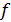 Определить полные сопротивления, действующие значения токов в ветвях (напряжений на каждом элементе цепи), мощности цепи, сдвиг фаз. Построить векторные диаграммы.                                                Рис.2Схема а:                                                           Схема б: Схема в:                                                                     Схема г:                    Схема д:                                                                                      Схема е:Задача 3. Расчёт цепей трёхфазного переменного тока.Начертить схему цепи. Определить фазные и линейные токи, ток в нулевом проводе, угол сдвига фаз, мощности всей цепи и каждой фазы отдельно. Построить векторную диаграмму.Рис.3Схема а:                                                               Схема б:Схема в:                                                                     Схема г:Схема д:                                                                     Схема е:Виды занятийРаспределение по семестрам в часах Распределение по семестрам в часах Распределение по семестрам в часах Всего часовВиды занятий6семестр----семестр----семестрВсего часов12345Общая трудоемкость180180Аудиторные занятия, в т.ч.:1818лекционные (ЛК)88практические (семинарские) (ПЗ, СЗ)00лабораторные (ЛР)1010Самостоятельная работа студентов (СРС)126126Форма промежуточного контроля в семестре*экзамен36Курсовая работа (курсовой проект) (КР, КП)Последняя, предпоследняя или третья от конца цифра шифра студента1           2          3            4           5           6          7         8          9          0Схема на рис.1 буква выбирается по последней цифре шифраа           б            в           г           д           е          а          б          в           гЕ, В; \R0, Ом Величина Е и R0 выбирается по предпоследней цифре шифра6           8           10         12         14         16        18        20        24         362           2            4           4           3            3          5          5          2            4R1=R2, OмR3=R4, ОмR5=R6, ОмЗначение R выбирается по третьей от конца цифре шифра2            4            6           8            5           4          3          2          1           61            2            3           4             5           6          7          8          9          108             6          10          14           7           3           5        12          2           9           Последняя предпоследняя или третья от конца шифра студента 1         2          3         4           5            6             7            8          9           0Схема по рис.2 буква выбирается по последней цифре шифра а          б         в          г           д             е            а             б           в         гU, ВВеличина напряжения выбирается по предпоследней цифре шифра100       80       90       70        50           60          40          100        90      80                             R1, ОмR2, ОмL1, мГнL2, мГнС1, мкФС2, мкФЗначения выбираются по третьей от конца цифре шифра 3           4         6          8          3            5            10           7           12      6                   10          5         4          3         10           4              8           6            4       8 10         12       14        16        18          20            22         24          26     2819         15       17        21        13          23            11         10          12     14100      110     120      130       140       150          160       170       180   190                                                         250      240     230      220       210       200          190       180       170   160                                                        Последняя предпоследняя или третья от конца шифра студента1         2          3         4           5           6             7           8          9         0Схема по рис.3 буква выбирается по последней цифре шифраа         б         в          г           д           е            а             б          в         гUл, ВВеличина напряжения выбирается по предпоследней цифре шифра80     120     220      127        90        150        173        87     380      220Rф, OмLф, мГнСф, мкФЗначение выбирается по третьей от конца цифре шифра3         4          6         8           9           10         12         16       15        20 95      92       127     102       134        112       120       166     159       64122    99       100      84        106         72         55         79      127       81          